Club Alpino Italiano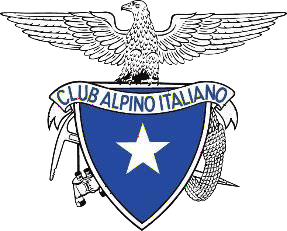 LXI Corso nazionale di formazione per insegnanti“Le lagune altoadriatiche,tra le Alpi e il Mare, tra Passato e Presente”Lidi e dune, barene e bassifondi, isole storicheCavallino Treporti (VE)Laguna Nord di Venezia, bene UNESCO22-26 aprile 2023MATERIALI UTILI INDICATI O CITATIMATERIALI UTILI INDICATI O CITATIMATERIALI UTILI INDICATI O CITATIMATERIALI UTILI INDICATI O CITATImaterialiFormatoAA.VV.REGIONE del VENETO Archeologia e paesaggio nell’area costiera veneta: conoscenza, partecipazione e valorizzazionepdf – 23,3 Mb scan, 142 p.BOLLA MARGHERITA, REGIONE del VENETO Didattica museale in archeologiapdf – 7,74 Mb scan, 290 p.CALAON DIEGO, REGIONE del VENETO Quando Torcello era abitatapdf – 5,94 Mb scan, 122 p.CANIATO GIOVANNI, TURRI EUGENIO, ZANETTI MICHELE(abstract)La Laguna di Venezia, nuova edizione 2014pdf -0,37 Mbscan, 04 pag.CITTA’ DI VENEZIARestauro del Ponte del Diavolo a Torcellopdf – 5,09 Mb scan, 12 pag.CITTA’ METROPOLITANA DI VENEZIATorcello, un museo da gustare. Assaggi di collezione.pdf – 5,09 Mb scan, 36 pag.DONNICI SANDRA, SERANDREI-BARBERO ROSSANA I Foraminiferi di ambiente vallivo della Laguna di Venezia, in Società Veneziana di Scienze Naturali 2005pdf – 3,97 Mb scan, 12 pag.FABIAN LORENZOUniversità IUAV di VeneziaDipartimento di Culture del ProgettoIUORIO LUCAUniversità Iuav di VeneziaDipartimento di Culture del ProgettoPaleoalvei della Laguna. Quattro scenari per Veneziapdf – 3,97 Mb scan, 12 pag.FAVERO VITO SERANDREI BARBERO ROSSANA Oscillazioni del livello del mare ed evoluzione paleoambientale della Laguna di Venezia nell'area compresa tra Torcello ed il margine lagunare, 1983pdf – 0,29 Mb scan, 20 pag.FRANZIN RENZO,fondatore e direttore del Centro Internazionale Civiltà dell'AcquaCasoni, dalle lagune di Caorle e Bibione a Cavarzerepdf – 1,62 Mb scan, 97 pag.GEMIN MATTEO,Tesi di Laurea, Università Ca’ Foscari di Venezia, Corso di Laurea in Sviluppo interculturale dei sistemi turisticiSostenibilità turistica e paesaggi anfibi: il caso della Laguna nord, 2019pdf – 5,11 Mb scan, 134 pag.GRANZOTTO A., FRANZOI P., LONGO A., PRANOVI  F.,TORRICELLI P.,Fondazione Eni Enrico MatteiRapporto sullo sviluppo sostenibile. La pesca nella Laguna di Venezia: un percorso di sostenibilità nel recupero delle tradizioni. Lo stato dell’arte, 2001pdf – 1,32 Mb scan, 61 pag.LEONARDI PIEROCause geologiche del graduale sprofondamento di Venezia e della sua lagunapdf – 0,61 Mb scan, 22 pag.MATTICCHIO BRUNO, CARNIELLO LUCA, CANESSO DEVIS,ZIGGIOTTO ELENA, CORDELLA MARCORecenti variazioni della propagazione della marea in Laguna di Venezia: effetti indotti dalle opere fisse alle bocche di portopdf – 3,97 Mb scan, 14 pag.MORANDINI GIUSEPPEElementi geografici ed aspetti morfologici della Lagunapdf – 0,46 Mb scan, 18 pag.NADIN LUCIA,REGIONE del VENETOVenezia e Albania: una storia di incontri e secolari legamipdf – 1,62 Mb scan, 127 pag.RINALDI FEDERICA (a cura di),REGIONE del VENETOMuseo Archeologico Nazionale Concordiese di Portogruaro. Guida tematicapdf – 18,7 Mb scan, 108 p.ROSADA GUIDO, Università degli Studi di PadovaDipartimento di ArcheologiaZABEO MARCO,Archeologia e topografia della Laguna di Venezia…Stagna…inrigua aestibus maritimis…Sulla laguna di Venezia ovvero su un comprensorio a morfologia variabile, 2012pdf – 5,19 Mb scan, 22 pag.SCARPA GIAN MARCO Corso di Dottorato di ricerca in Scienze Ambientali. Tesi di Ricerca in cotutela con CNR-ISMAR VeneziaImpatti del traffico navale ed effetti della risospensione indotta nelle aree spondali e sulle piane di marea della Laguna di Veneziapdf – 6,99 Mb scan, 151 pag.SCARTON FRANCESCO, BALDIN MARCO, VALLE ROBERTOL’avifauna acquatica nidificante nelle barene artificiali della Laguna di Venezia, 2009pdf – 0,51 Mb scan, 16 pag.SCARTON FRANCESCO, BON MAUROGli uccelli acquatici svernanti nella Laguna di Venezia nel periodo 1993-2007: analisi delle dinamiche temporali e spaziali, 2009pdf – 0,49 Mb scan, 14 pag.SCORTEGAGNA UGO, (Geologo-Naturalista)La Laguna di Venezia: genesi ed evoluzione, 2009pdf – 3,97 Mb scan, 12 pag.SFRISO ADRIANO, LA ROCCA BRUNOAggiornamento sulle macroalghe presenti lungo i litorali e sui bassofondali della Laguna di Venezia, in Società Veneziana di Scienze Naturali 2005pdf – 3,97 Mb scan, 12 pag.TINE’ VINCENZO (a cura di),REGIONE del VENETOMuseo Archeologico Nazionale di Altino. Guida tematicapdf – 22,5 Mb scan, 111 p.TOSO FEI ALBERTO,Viaggiatore, giornalista e scrittoreTurricellum. La nascita della Serenissima attraverso i miti e le leggende, dalle origini ai giorni nostripdf – 7,81 Mb scan, 18 pag.TOSO SABINA, REGIONE del VENETO La collezione glittica del Museo Provinciale di Torcellopdf – 6,41 Mb scan, 164 p.VALLERANI FRANCESCO,Professor of Human Geography, Ca’ Foscari, University of VeniceTra Colli Euganei e Laguna veneta. Dal Museo della navigazione al turismo sostenibile, 2013pdf – 3,37 Mb scan, 124 p.VALLERANI FRANCESCO,Professor of Human Geography, Ca’ Foscari, University of VeniceFiumi come corridoi di memorie culturali, saperi idraulici e rappresentazioni, 2019pdf – 0,61 Mb scan, 14 pag.VALLERANI FRANCESCO,Professor of Human Geography, Ca’ Foscari, University of VeniceTerritorio e urbanizzazione. Il paesaggio veneto e i suoi mutamenti, 2017pdf – 0,22 Mb scan, 11 pag.PROVINCIA DI VENEZIAIl Museo Provinciale di Torcello. Guida generalepdf – 15,7 Mb scan, 54 pag.PROVINCIA DI VENEZIALa ceramica antica nel Museo di Torcellopdf – 7,81 Mb scan, 38 pag.PROVINCIA DI VENEZIAPiccolo mondo antico. La collezione glittica torcellanapdf – 6,87 Mb scan, 82 pag.PROVINCIA DI VENEZIAGuida didattica al Museo di Torcellopdf – 2,39 Mb scan, 28 pag.PROVINCIA DI VENEZIAItinerario didattico n. 1. Archeologia e tecnologia, tra passato e futuropdf – 0,22 Mb scan, 1 pag.PROVINCIA DI VENEZIAItinerario didattico n. 2. Le vie d’acqua, dell’arte e dei saporipdf – 0,22 Mb scan, 1 pag.PROVINCIA DI VENEZIAItinerario didattico n. 3. Memorie della Grande Guerra: Italia e Slovenia insieme sul sentiero della pacepdf – 0,22 Mb scan, 1 pag.PROVINCIA DI VENEZIAItinerario didattico n. 4. Patrimoni dell’umanità, creatività e Umanesimopdf – 0,22 Mb scan, 1 pag.ALTRI MATERIALICarta idrografica della Laguna Veneta (intera), 1975pdf -6,21 Mbscan, 1 pag.ALTRI MATERIALICarta idrografica della Laguna Veneta (particolare), 1975pdf -8,89 Mbscan, 1 pag.RELAZIONI DEL CORSORELAZIONI DEL CORSORELAZIONI DEL CORSORELAZIONI DEL CORSORELAZIONI DEL CORSORelatoriRelazioniFormatoFormatoBONOMETTO LORENZO,già professore a contratto presso IUAV di Venezia, insegnamento di Ecologia applicata alla pianificazione naturalistica-ambientale.Il respiro della lagunapdf – 0,77 Mb scan, 8 pag.pdf – 0,77 Mb scan, 8 pag.DONNICI SANDRA,Ricercatrice CNR, Istituto Scienze Marine di VeneziaEvoluzione geologica della Laguna di Veneziapdf – 14,2 Mb ppt, 50 slidespdf – 14,2 Mb ppt, 50 slidesDONNICI SANDRA,Ricercatrice CNR, Istituto Scienze Marine di VeneziaInternational chronostratigraphic chartpdf – 0,32 Mb scan, 1 pag.pdf – 0,32 Mb scan, 1 pag.ZANETTI MICHELE,Presidente Associazione Naturalist. Sandonatese, direttore Osservatorio Florofaunistico Veneto OrientaleEcosistema lagunare. Concetti base, componenti, funzioni, dinamiche stagionalipdf – 16,9 Mb ppt, 53 slidespdf – 16,9 Mb ppt, 53 slidesZANETTI MICHELE,Presidente Associazione Naturalist. Sandonatese, direttore Osservatorio Florofaunistico Veneto OrientaleC’era una volta… un’altra laguna. Appunti introduttivi per un’immagine dinamica della Laguna di Veneziapdf – 0,03 Mb scan, 5 pag.pdf – 0,03 Mb scan, 5 pag.ZANETTI MICHELE,Presidente Associazione Naturalist. Sandonatese, direttore Osservatorio Florofaunistico Veneto OrientaleLaguna, ambiente, flussi d’acqua e paesaggio di un universo anfibiopdf – 41,3 Mb ppt, 94 slidespdf – 41,3 Mb ppt, 94 slidesZANETTI MICHELE,Presidente Associazione Naturalist. Sandonatese, direttore Osservatorio Florofaunistico Veneto OrientaleL’economia primaria della Laguna di Venezia: caccia, pesca, vallicoltura, orticolturapdf – 0,03 Mb scan, 4 pag.pdf – 0,03 Mb scan, 4 pag.ZANETTI MICHELE,Presidente Associazione Naturalist. Sandonatese, direttore Osservatorio Florofaunistico Veneto OrientaleLa Laguna di Venezia: geografia, fenomeni idraulici e caratteri climaticipdf – 0,03 Mb scan, 4 pag.pdf – 0,03 Mb scan, 4 pag.ZANETTI MICHELE,Presidente Associazione Naturalist. Sandonatese, direttore Osservatorio Florofaunistico Veneto OrientaleLe origini della laguna. Una storia affascinante spiegata ai ragazzipdf – 2,44 Mb scan, 8 pag.pdf – 2,44 Mb scan, 8 pag.CARRER FRANCESCO, (a cura di), Coordinatore Progetto CAI-ScuolaIl liberty al Lido di Venezia. I maggiori progettisti.pdf – 0,67 Mb scan, 8 pag.CARRER FRANCESCO (a cura di), Coordinatore Progetto CAI-ScuolaIl liberty al Lido di Venezia. Il Lido di Venezia e i protagonisti della stagione liberty pdf – 0,56 Mb scan, 8 pag.CARRER FRANCESCO, (a cura di), Coordinatore Progetto CAI-ScuolaIl liberty al Lido di Venezia. Breve itinerario intorno al Gran Viale (power point)pdf – 6,59 Mb ppt, 34 slides.CARRER FRANCESCO, (a cura di), Coordinatore Progetto CAI-ScuolaIl Lido di Venezia: i grandi hotel, il litorale dei murazzi, la riserva degli Alberonipdf – 1,28 Mb scan, 8 pag.CARRER FRANCESCO, (a cura di), Coordinatore Progetto CAI-ScuolaIl Lido di Venezia: i grandi hotel, il litorale dei murazzi, la riserva degli Alberoni (power point)pdf – 4,38 Mb ppt, 19 slides.CARRER FRANCESCO, (a cura di), Coordinatore Progetto CAI-ScuolaIsole presenti e scomparse della Laguna di nord-estpdf – 1,21 Mb scan, 8 pag.CARRER FRANCESCO, (a cura di), Coordinatore Progetto CAI-ScuolaLe batterie costiere di Cavallino Treporti: un tesoro all’aria apertapdf – 0,67 Mb scan, 3 pag.CARRER FRANCESCO, (a cura di), Coordinatore Progetto CAI-ScuolaMurano: la basilica dei SS. Maria e Donatopdf – 1,29 Mb scan, 5 pag.CARRER FRANCESCO, (a cura di), Coordinatore Progetto CAI-ScuolaMurano: la basilica dei SS. Maria e Donato (power point)pdf – 4,69 Mb ppt, 21 slidesCARRER FRANCESCO, (a cura di), Coordinatore Progetto CAI-ScuolaTorcello e la Basilica di Santa Maria Assuntapdf – 3,04 Mb scan, 10 pag.CARRER FRANCESCO, (a cura di), Coordinatore Progetto CAI-ScuolaTorcello e la Basilica di Santa Maria Assunta (power point)pdf – 6,33 Mb ppt, 29 slidesCARRER FRANCESCO, VELLUDO ISABELLA, (a cura di)Il primo Rinascimento veneziano, l’itinerariopdf – 3,54 Mb scan, 19 pag.CARRER FRANCESCO, VELLUDO ISABELLA, (a cura di)Il primo Rinascimento veneziano, i monumentipdf – 16,8 Mb ppt, 71 slidesCARRER FRANCESCO, VELLUDO ISABELLA, (a cura di)Il primo Rinascimento veneziano, i protagonistipdf – 0,57 Mb scan, 7 pag.